Independent ChairInclusion Advisory Group VacancyIn October 2021, The FA published its new three-year equality, diversity and inclusion strategy entitled a Game for All. This strategy forms an integral part of The FA’s long term commitment to create a game free from discrimination, and outlines three strategic commitments: Lead the Change, Be the Change and Inspire the Change - to ensure that tackling discrimination remains a core priority for English football for years to come. Sussex County FA is the governing body for football across East and West Sussex and the city of Brighton & Hove. We are responsible for overseeing all aspects of the grassroots game in the County, providing the structure and support that enables our players, coaches, volunteers and referees to enjoy the beautiful game.To support delivery of these commitments, Sussex County Football Association is seeking to recruit a new Independent Chair for its Inclusion Advisory Group (IAG) to:Lead and steer the IAG to promote inclusion and diversity throughout Sussex County FA; and Ensure a focussed and strategic approach is adopted to developing inclusive policies and practices that promote opportunities for all members of our community to engage in grassroots football across Sussex.Having recently achieved the Preliminary level of the Equality Standards, we are looking for a new Chair to build on existing foundations to ensure that as many people as possible across Sussex have the opportunities they need to help them play, watch and volunteer in the game.To join the team and be successful, the individual must be able to demonstrate an understanding of the role on offer and how their expertise and experience will enable them to meet the essential and desirable criteria within the role. The interview panel must be convinced of the individual’s passion, inspiration and professionalism for the role.The individual will need to be able to think strategically and be an advocate on the role of football within EDI and anti-discrimination with a proven ability to work collaboratively and challenge constructively.It is an exciting, but challenging opportunity with the incentive of shaping the Sussex County FA’s inclusion work and positively impacting the landscape of football at every level.The successful applicant will report to the Chair of the Board of Directors.Applicants should be computer literate, ideally have a football interest though not essential, with presentation and communication skills capable of carrying out and implementing administrative systems.  The Sussex County FA is committed to safeguarding children and adults at risk, and anyone working with us will be required to follow the Sussex County FA safeguarding policies. What can the Sussex County FA offer?An exciting opportunity to join a forward thinking, progressive businessAn exciting opportunity to work with key stakeholders within the grassroots and professional gameA commitment to empowered and supportive personal developmentA personal accident policyThis is a voluntary position with a time commitment of 10-15 hours per month, the majority of which will be evening and weekend events and meetings. For further information on Sussex County FA and the Inclusion Advisory Group, please visit our website via the following link: Sussex County FA If any questions arise about the role or clarity is required on the recruitment pack, please contact the Chief Executive of Sussex County FA, Ken Benham via Ken.Benham@SussexFA.com or call 01903 753547 (#230).Completed applications must be received before 2:00pm on Monday 21 August 2023. Interviews will be held on Thursday 31 August 2023 and Friday 1 September 2023 at Sussex County FA Headquarters in Lancing. Please note that we are unable to acknowledge receipt of applications.Disability Confident  The Sussex County FA prides its-self on being an employer who are committed to supporting candidates with disabilities throughout our recruitment and selection process. We have a dedicated team to support any employee with a disability. If you require any reasonable adjustments to support your application, please do not hesitate to get in touch. Equality Statement  The Sussex County believe that football belongs to, and should be enjoyed by, anyone who wants to participate in it. We are committed to promoting equality within the business in every aspect of its work and we encourage applicants from all backgrounds, cultures, beliefs, and experiences to apply for this role, regardless of age, disability, sex, gender reassignment, sexual orientation, pregnancy and maternity, race, religion or belief and marriage and civil partnership.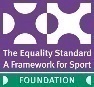 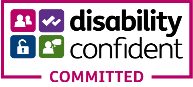 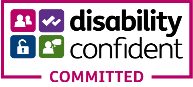 Role ProfileAPPLICATION FORMApplications can be accompanied by a Curriculum Vitae (CV). 
The decision to invite you to attend for interview will be based 
on the information you provide on this form. Sussex County FA 
is an Equal Opportunities Employer.
Position applied for:	Personal details (please complete in BLOCK CAPITALS)First Names:					    		Surname:	Mr / Ms / Mrs or preferred title:			    		Are you over the age of 18?Preferred Pronouns: she/her/hers - he/him/his - they/them/theirs - or other: 		Address:Post Code:			        		Email Address:What is the best day and time to contact you?				What is the best number to contact you on?Do you hold a full current driving licence? 	    Do you have an accepted FA DBS (Criminal Records Check)**If you do not hold an FA DBS, it may be a requirement for this to be completed 
before appointment.AccessibilitySussex County FA is committed to ensuring that all applicants 
can access the application and selection process for this role. 
Please detail in the box below any adjustments you will require 
to be made to the selection process (including interviews) should 
your application be progressed to the next stage.Declaration I give my consent to the storage of personal data contained within this form for the purposes only of this application process. I can confirm and declare that the information provided on this form, to the best of my knowledge is complete, accurate and not misleading.Signature:  										Date:          Completed application forms must be received before 2:00pm on Monday 21 August 2023.Either email your completed application to Victoria.Windslow@SussexFA.com or post it to the following address:Strictly Private & Confidential, Vicki Windslow, Independent Chair Inclusion Advisory Group Vacancy, Sussex County FA, Culver Road, Lancing, West Sussex, BN15 9AXDIVERSITY & INCLUSION 
DATA CAPTURE - SURVEY QUESTIONSSussex County FA is committed to Equality and Diversity and 
ensuring that it is fully representative of the community it serves. 
To assist us in monitoring the ethnicity of members, we would be 
grateful if you could complete the following survey form. 
All information detailed will be treated anonymously.Which of the following best describes your ethnic origin? Please select the one answer which best describes youWhich of the following best describes your religious belief?Please select one answerWhat best describes your sexual orientation?  Please select one answerWhat best describes your gender identity? Please select the responses that best describes youDo you have a trans history or does your gender differ from your sex assigned at birth?Please select one answerDo you have any long-term health conditions, impairments or illnesses that have a substantial effect on your ability to do normal daily activities?This could include, for example, physical, sensory, learning, social, behavioural or mental health conditions or impairments. Long-term means that they have lasted, or are expected to last, 12 months or more.How old are you? Please select one answerJob Title:Independent Chair of Inclusion Advisory GroupReports To:Chair of the Board of DirectorsChair of the Board of DirectorsDirect Reports:Inclusion Advisory Group MembersRemuneration or Expenses:This is a voluntary position. 
Reasonable expenses will be paid for Sussex County FA/IAG related business, in line with the current expenses policy.This is a voluntary position. 
Reasonable expenses will be paid for Sussex County FA/IAG related business, in line with the current expenses policy.Estimated time commitment to fill the roleThe role requires a time commitment in the region of 10-15 hours per month. The IAG aims to meet 4-6 times per year. The Chair will also attend monthly Board meetings, and other meetings/events as required.The role requires a time commitment in the region of 10-15 hours per month. The IAG aims to meet 4-6 times per year. The Chair will also attend monthly Board meetings, and other meetings/events as required.The role requires a time commitment in the region of 10-15 hours per month. The IAG aims to meet 4-6 times per year. The Chair will also attend monthly Board meetings, and other meetings/events as required.Location:Location of IAG meetings will be at the Chair’s discretion. The Chair will also be required to attend Board meetings which may be held either in person at the Sussex County FA HQ in Lancing or online.Location of IAG meetings will be at the Chair’s discretion. The Chair will also be required to attend Board meetings which may be held either in person at the Sussex County FA HQ in Lancing or online.Location of IAG meetings will be at the Chair’s discretion. The Chair will also be required to attend Board meetings which may be held either in person at the Sussex County FA HQ in Lancing or online.Location of IAG meetings will be at the Chair’s discretion. The Chair will also be required to attend Board meetings which may be held either in person at the Sussex County FA HQ in Lancing or online.Role Purpose:To lead and support and effective, constructive and cohesive Inclusion Advisory GroupTo assist the IAG Members and all County FA staff to plan, lead and develop and strategic vision for inclusion in football across SussexTo report and feedback effectively on the delivery of Inclusion to the Board of DirectorsKey Responsibilities: GovernanceRepresent the IAG on the County FA Board Attend any national or regional FA inclusion events (where possible and relevant)Attend County FA Meetings as and when required and reasonableAgendas, Papers/Packs and Presentations Support the recruitment of and inspire the very best and talented IAG team possibleEnsure the performance of the IAG is measured and accountable where possiblePrepare the Agenda for IAG meetingsWork closely with the Sussex County FA CEO and other key County FA staff to ensure resources are effectively prioritised for inclusion and that inclusion is embedded across all County FA work and staffEnsure that IAG action points are documented and actionedStrategy and VisionSupport work around maintaining the current and/or progressing to the next level of the Equality Standard for Sport, including the creation of a robust Equality Action Plan to sit alongside, compliment and be part of the County FAs wider Operational PlanLiaise with staff members and the IAG to advance equality of opportunity for all groups and protected characteristics within Sussex footballAlways act to ensure the Safeguarding of children and adults at risk is paramount in all decisions and actions taken.Essential Skills:Desirable Skills:A working knowledge of the key legislation around inclusion and diversityPromote inclusion and diversity as part of a groupIdentify key issues and trends that may help to promote the game through inclusion and diversity interventionsAbility to meet and work outside of normal working hoursSuccessfully network with key staff and contacts within the Association and across SussexBe able to plan, drive and Chair meetingsAbility to communicate effectively and confidently, both in written form and verballyPositive attitude to the requirements of the roleCapacity to handle confidential information sensitivelyWork as part of a teamAbility to work in a professional manner as a representative of Sussex County FAA degree of experience of the sports/football industryHave existing positive contacts within the sports/football industry and the wider communityHave existing contacts within local community groupsHave knowledge of existing equality groups in the local areaAbility to review and analyse data to assist in making informed decisionsAbility to work strategically to engage under-represented communitiesExperience of strategy planning/consultationGood presentation skillsEnhanced DBS required?NoFull Driving Licence?YesThe Role Holder will be expected to understand and work in accordance with the values and behaviours described belowThe Role Holder will be expected to understand and work in accordance with the values and behaviours described belowFA ValueBehavioursPROGRESSIVEEmbraces new thinking in pursuit of continuous improvementIdentifies the need for, and actions change in direction, practice, policy or procedureQuestions the way things are done and takes informed risksContinuously seeks to improve efficiency and performanceRESPECTFULSets the standards for respectful behaviour across the gameMaintains people’s self-esteem when interacting with themAvoids pre-judgement when listening to suggestions from othersSeizes the opportunity to apply FA standards at all timesINCLUSIVEChampions and ensures that football is, and will remain, a game for everyoneOpenly collaborates with colleagues and partners in the gameProvides equal opportunity to people of different backgrounds, experience and perspectiveSeeks out and embraces new ways of thinking and workingDETERMINEDTenacious and accountable. Serving the whole game and doing the right thingWorks relentlessly to overcome roadblocks or obstacles to achieve the goalRemains focused on seeing agreed goals through to completion taking pride in their workMaintains motivation for their team and themselvesEXCELLENTThe very best outcome achieved by sustained excellence in performanceSeeks to achieve the highest levels of performance at all timesCan be persistent to achieve a standard that others consider impossibleChallenges others to go further and achieve moreApplication number:
(Office use only) Please tell us how you meet the IAG Chair role profile as shown above?Please tell us your reasons for wanting to be on the Inclusion Advisory Group?Please give details of any other skills (Professional/Life Skills), interests or experience you have that may be beneficial to you undertaking this role within Sussex County FA WhiteMixedWhite British (English, Welsh, Scottish, Northern Irish)☐White and Black Caribbean☐White Irish☐White and Black African☐White Gypsy or Irish Traveller☐White and Asian☐Other White (please specify:)☐Other Mixed / Multi-ethnic background 
(please specify:)☐____________________________________________________________________________________________________________________________________________________Asian or Asian BritishBlack or Black British Indian☐Caribbean☐British Indian☐British Caribbean☐Pakistani☐African☐British Pakistani☐British African☐Bangladeshi☐Other Black background (please specify:)☐British Bangladeshi☐_____________________________________Chinese☐_____________________________________British Chinese☐ArabOther Asian/Chinese background (please specify:)☐British Arab (English, Welsh, Scottish, Irish)☐_____________________________________Other Arab background (please specify:)☐_______________________________________________________________________________________________________________Other Ethnic Group (please specify:)☐Would rather not say☐__________________________________________________________________________No religion☐Judaism☐Buddhism☐Mormonism☐Christianity☐Sikhism☐Hinduism☐Prefer not to say☐Islam☐Other (please specify:)☐Jehovah Witnesses☐__________________________________________________________________________Gay/Lesbian☐Heterosexual/Straight☐Bi☐Pan☐Prefer not to say☐Not known☐Female/Woman☐Prefer not to say☐Male/Man☐I use another term (please specify:)☐Non-Binary☐_____________________________________Agender☐_____________________________________Yes☐No☐Prefer not to say☐Yes☐No☐Don’t know☐Prefer not to say☐16-17☐18-24☐25-34☐35-44☐45-54☐55-64☐65+☐Prefer not to say☐